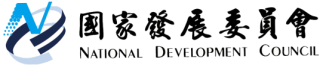 國家發展委員會 新聞稿發布日期：105年2月5日聯 絡 人：莊麗蘭、林嘉琪聯絡電話：2316-5300轉6218、6232超過七成民眾認同目前政府為過渡內閣準備政權交接，但也有超過六成民眾認為國家不能陷入空轉，重大政策應繼續推動國家發展委員會2月4日發布「民眾對選後政府運作的看法」民意調查結果，調查內容包括多數黨組閣、過渡內閣、新政府就任前重大政策是否繼續推動等面向。調查結果發現，有近四成六的受訪者認為民進黨在1月16日選舉後，已經成為立法院最大黨，應馬上推出新的行政院長和各部會首長，組成代表新民意的政府，開始推動新的政策，近三成二的受訪者不認同這種看法；另外，有七成一的受訪者認為我國是總統制的國家，新的行政院長和部會首長應該要配合新總統就任後再來任命，所以目前政府應該要做完剩下的任期，成為所謂的「過渡內閣」，準備進行行政權的交接，不過也有一成一的受訪者表示不認同。在過渡期間，政府對重大政策的處理上，近六成二的受訪者認為國家不能陷入空轉，重大政策仍應掌握時間，繼續推動；不過也有二成一的受訪者認為在新政府就任前，凡是重大的政策都應該暫停推動，等新政府來處理。本次調查係由國家發展委員會民意調查中心於2月1日及2日晚上進行，成功訪問1078位成年人；在95%的信心水準下，抽樣誤差在正負2.98個百分點以內。調查是以臺灣地區住宅電話為母體，並以尾數2碼隨機進行。調查結果已對受訪者性別、年齡、教育程度及地區進行樣本代表性檢定後加權處理。